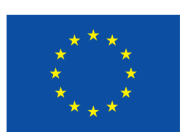 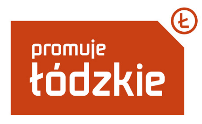 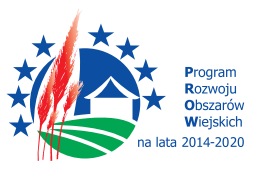 Załącznik nr 5Zamawiający:Gmina Białaczówul. Piotrkowska 1226-307 Białaczów	Znak ZP.271.6.2020Wykonawca:………………………
………………………(pełna nazwa/firma, adres, NIP, KRS/CEiDG)reprezentowany przez:……………………………………(imię, nazwisko, stanowisko/podstawa do reprezentacji)Oświadczenie wykonawcy składane na podstawie art. 24 ust. 1 pkt. 23 ustawy z dnia 29 stycznia 2004 r.  Prawo zamówień publicznych (dalej jako: ustawa Pzp), Na potrzeby postępowania o udzielenie zamówienia publicznego pn. ,,Budowa sieci kanalizacji sanitarnej w miejscowościach Zakrzów i Białaczów oraz budowa – uzupełnienie sieci wodociągowych w miejscowościach Sędów, Miedzna Drewniana, Petrykozy w gminie Białaczów”  prowadzonego przez Gminę Białaczów oświadczam, co następuje:nie należę/nie należymy٭ do grupy kapitałowej, o której mowa w art. 24 ust. 1 pkt. 23 ustawy Pzp٭należę/należymy٭ do tej samej grupy kapitałowej, o której mowa w art. 24 ust. 1 pkt. 23 ustawy Pzp, 
w skład której wchodzą następujące podmioty٭:……………….……. (miejscowość), dnia ………….……. r. 						                …………………………………………(pieczęć i podpis)٭niepotrzebne skreślić UWAGA:Wykonawca ubiegający się o udzielenie zamówienia przekazuje niniejsze oświadczenie Zamawiającemu w terminie 3 dni od dnia zamieszczenia na stronie internetowej informacji, o której mowa w art. 86 ust. 5 ustawy Pzp. W przypadku Wykonawców wspólnie ubiegających się o udzielenie zamówienia składa go każdy z członków Konsorcjum lub wspólników spółki cywilnej.Lp.NazwaAdres